Таблица для размещения на сайтах информацию№ФИО педагога/тех.персоналаНаименование организации, должностьФото 3*4Нагрузка и расписание№ приказа и дата назначенияКакую категорию имеет, приказ № дата присвоения, наличие сертификатовСведения о передвижении по образовательным учреждениям (приказ об увольнении №, дата, куда был трудоустроен)1Алдажарова                               Юлия СергеевнаКГУ «Специальный комплекс «детский сад-школа-интернат», село Урюпинка, Аккольский район» управления образования Акмолинской области директор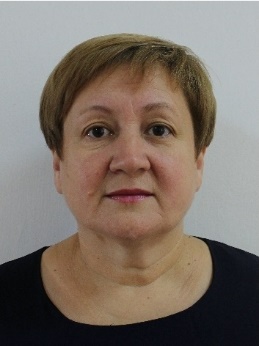 40 ч.Приказ Управления образования №149 от 02.12.2022 г.2 категорияПриказ № 163 от 31.12.2021г. ГУ "УО Акмолинской области""Менеджмент в образовании"Курсы ПК: сертификат № 0638713 от 13.10.2023 г. АО " Национальный центр повышения квалификации "Өрлеу" ""Развитие профессиональных компетенций специального педагога (учителя -дефектолога по совершенствованию коррекционной работы в системе среднего образования" 80ч.  Курсы ПК: сертификат № 784 от 27.10.2023 г. РГУ "Национальный научно-практический центр развития специального и инклюзивного образования тема: развития менеджмента специальных организаций 72 ч.2Алдажаров Николай НасыповичКГУ «Специальный комплекс «детский сад-школа-интернат», село Урюпинка, Аккольский район» управления образования Акмолинской областикочегар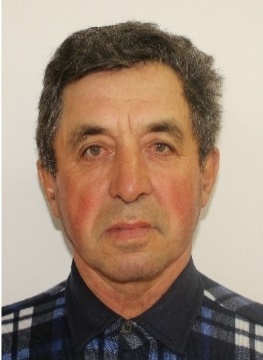 График (сутки через двое)Приказ № 167 от 09.09.2023 г.6-й разряд3Артющенко                    Светлана  НиколаевнаКГУ «Специальный комплекс «детский сад-школа-интернат», село Урюпинка, Аккольский район» управления образования Акмолинской области, помощник воспитателя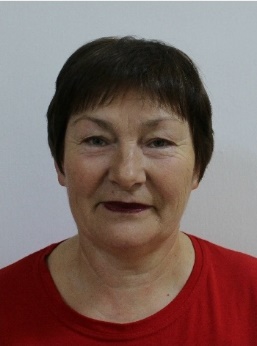 График (сутки через двое)Приказ № 135 от 19.10.2017 г.4Аскербаева Аймангуль АскаровнаКГУ «Специальный комплекс «детский сад-школа-интернат», село Урюпинка, Аккольский район» управления образования Акмолинской области учитель начальных классов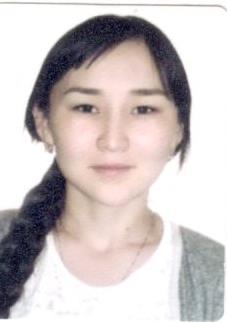 Приказ № 97 от 15.08.2018г.Без категорииКурсы ПК: сертификат № 0742672 выдан 08.12. 2023 г. г.Кокшетау АО " Национальный центр повышения квалификации "Өрлеу" тема " Современные технологии обучения и воспитания детей с особыми образовательными потребностями"  80 ч.Декретный отпуск5Амренова                        Алия БактыбековнаКГУ «Специальный комплекс «детский сад-школа-интернат», село Урюпинка, Аккольский район» управления образования Акмолинской области, помощник воспитателя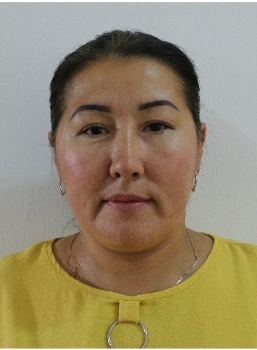 График (сутки через двое)Приказ №4  от 05.01.2021 г.Свидетельство КБ № 0591951 выдан 07.03.2022 г. « Высший педагогический колледж, город Щучинск»6Аубакирова                    Марал ЖаксылыковнаКГУ «Специальный комплекс «детский сад-школа-интернат», село Урюпинка, Аккольский район» управления образования Акмолинской областиповар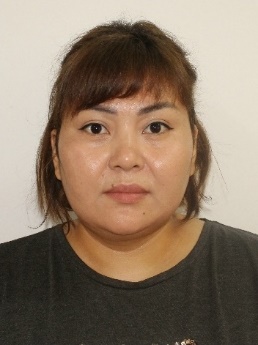 40 ч.Приказ №162 от 25.10.2021 г.3-й разряд7Аубәкір Айжан Нуржановна КГУ «Специальный комплекс «детский сад-школа-интернат», село Урюпинка, Аккольский район» управления образования Акмолинской областиучитель английского языка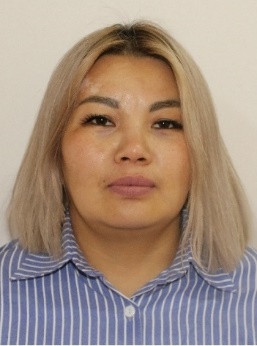 английский язык -10 ч.Приказ №153 от 01.09.2023 г.Педагог-модератор Приказ № 33/1 от 21.12.2019 г. КГУ " ОШ" села УрюпинкаКурсы ПК: сертификат № 0535347, выдан 26.08.2022 г. АО " Национальный центр повышения квалификации "Өрлеу", тема "Совершенствование предметных компетенций учителя английского языка по сложным темам в рамках учебной программы для 5-9классов" 80ч.Совместитель 8Бапанова Гульсара ЕрмикбаевнаКГУ «Специальный комплекс «детский сад-школа-интернат», село Урюпинка, Аккольский район» управления образования Акмолинской области учитель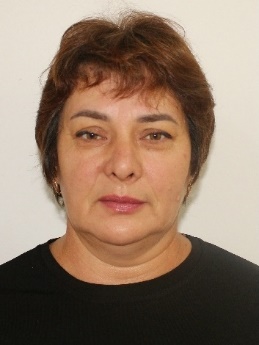 адаптивная физическая культура - 27ч. ИГЗ -  3 ч.Приказ №6от 05.01.2020 г.Педагог-модератор Приказ № 80 л/с от 14.07.2020 г. по Специальному комплексу                    Курсы ПК: сертификат № 1006 выдан 22.12.2023 г.    "Национальный научно-практический центр развития специального и инклюзивного образования" тема: Методы комплексной реабилитации двигательных нарушений у детей" 72 ч.  Курсы ПК: сертификат № 0742673 выдан 08.12.2023 г.  г.Кокшетау АО " Национальный центр повышения квалификации "Өрлеу" "Современные технологии обучения и воспитания детей с особыми образовательными потребностями" 80ч.,9Бапанова                          Расима  ТлеулесовнаКГУ «Специальный комплекс «детский сад-школа-интернат», село Урюпинка, Аккольский район» управления образования Акмолинской областимедицинская сестра 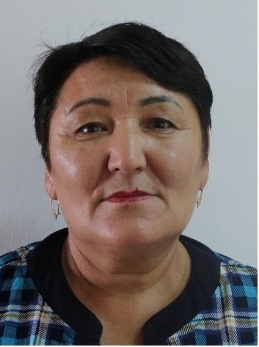 График (сутки через двое)Приказ № 100 от 12.09.2005 г.Высшая квалификационная категорияСвидетельство № 711выдан 16.10.2020 г.г. Кокшетау. 108 ч. 10Боранбаева                      Айгуль АбилкаировнаКГУ «Специальный комплекс «детский сад-школа-интернат», село Урюпинка, Аккольский район» управления образования Акмолинской областипомощник воспитателя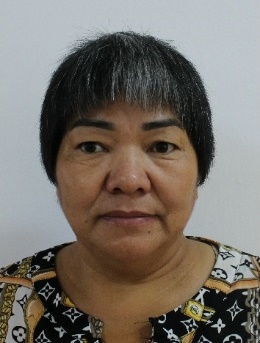 График (сутки через двое)Приказ № 44 от 22.05.2015 г.Свидетельство  КБ № 0591955 от 07.03.2022 г. « Высший педагогический колледж, город Щучинск»11Бондаренко Светлана НиколаевнаКГУ «Специальный комплекс «детский сад-школа-интернат», село Урюпинка, Аккольский район» управления образования Акмолинской областибиблиотекарь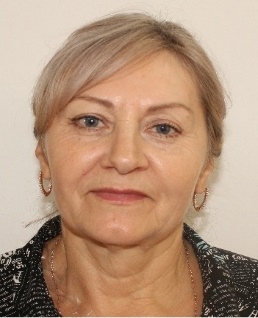 40 чПриказ № 16.04.1994 г.12Вольф Евгения ВадимовнаКГУ «Специальный комплекс «детский сад-школа-интернат», село Урюпинка, Аккольский район» управления образования Акмолинской области секретарь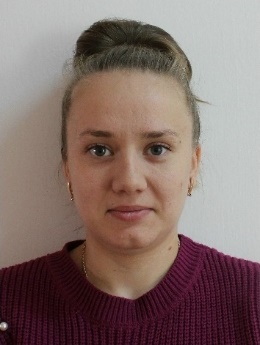 40 ч.Приказ № 40от 29.04.2023 г.13Гааг                                  Артем ВладимировичКГУ «Специальный комплекс «детский сад-школа-интернат», село Урюпинка, Аккольский район» управления образования Акмолинской областиводитель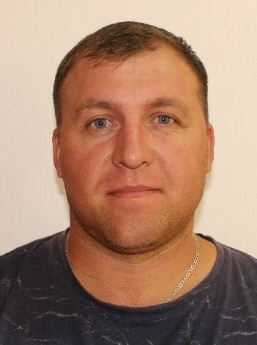 40 ч.Приказ № 508.01.2018 г.4-й разряд14Габбасова                        Хадижат ИсаевнаКГУ «Специальный комплекс «детский сад-школа-интернат», село Урюпинка, Аккольский район» управления образования Акмолинской областиуборщик служебных помещении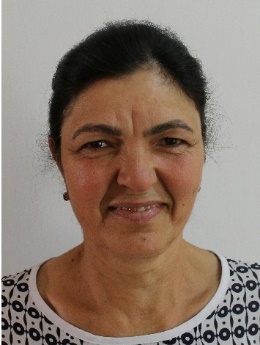 40 ч. Приказ № 14 от 15.02.2017 г.15Гаецкий    Павел  КузьмичКГУ «Специальный комплекс «детский сад-школа-интернат», село Урюпинка, Аккольский район» управления образования Акмолинской области водитель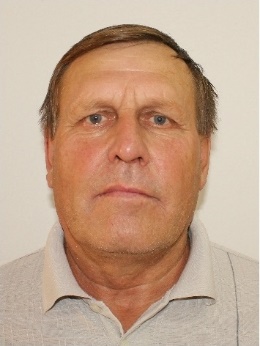 40 ч.Приказ № 154  от 25.11.1999 г.5-й разряд 16Геворкян Нина НиколаевнаКГУ «Специальный комплекс «детский сад-школа-интернат», село Урюпинка, Аккольский район» управления образования Акмолинской областиучитель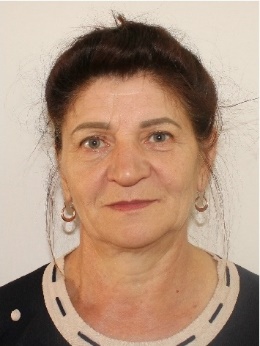 математика – 20 ч.СБО-6ч.Приказ №111 29.08.2020 г.Педагог-модератор  Приказ № 137 л/с от 24.12.2020 г. по Специальному комплексуКурсы ПК: сертификат № 0742674 выдан 08.12.2023 г. г. Кокшетау АО " Национальный центр повышения квалификации " Современные технологии обучения и воспитания детей с особыми образовательными потребностями" Курсы ПК: сертификат № 0404522.выдан 05.03.2021 г. г.Кокшетау АО " Национальный центр повышения квалификации "Өрлеу" "Развитие профессиональных компетенций педагогов интернатных организации" 80ч.                                   17Гельдт                               Галина  АлексеевнаКГУ «Специальный комплекс «детский сад-школа-интернат», село Урюпинка, Аккольский район» управления образования Акмолинской областиоператор стиральных машин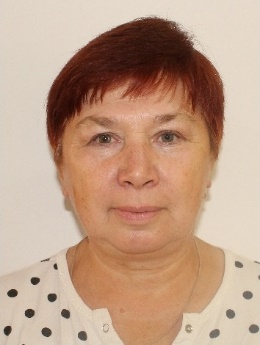 40 ч.Приказ №178   от 25.11.19952-й разряд18Герасименко Ольга ГригорьевнаКГУ «Специальный комплекс «детский сад-школа-интернат», село Урюпинка, Аккольский район» управления образования Акмолинской областиучитель начальных классов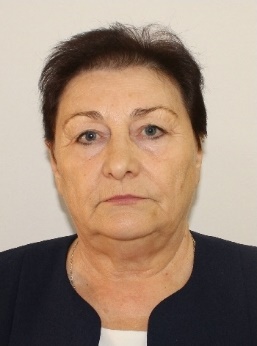 начальные классы – 21 ч.;коррекция недостатков развития речи-7ч.Приказ №83от 20.09.1978 г.Педагог-модераторПриказ. № 135 л/с от 20.12.2019 г.  по Специальному комплексу                 Курсы ПК: сертификат: № 0741868 выдан 10.11.2023 г. г.Кокшетау АО " Национальный центр повышения квалификации "Өрлеу" тема: "Организация учебно- воспитательного процесса в специальных организациях образования "80 ч. Курсы ПК: сертификат №040050 выдан 11.05.2019 г. г. Алматы тема" Профессиональная компетентность учителя русского языка и литературы специальной коррекционной школы в период обновления образовательных программ",72ч.19Гребенюк Татьяна  АлександровнаКГУ «Специальный комплекс «детский сад-школа-интернат», село Урюпинка, Аккольский район» управления образования Акмолинской областирабочий ОЗС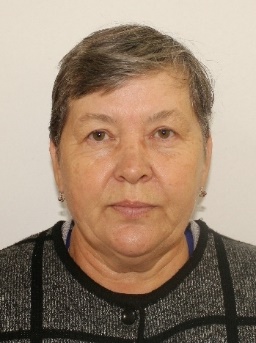 40 ч.Приказ №2 от 04.01.2023г2-й разряд20Дистергефт Александр ВикторовичКГУ «Специальный комплекс «детский сад-школа-интернат», село Урюпинка, Аккольский район» управления образования Акмолинской областикочегар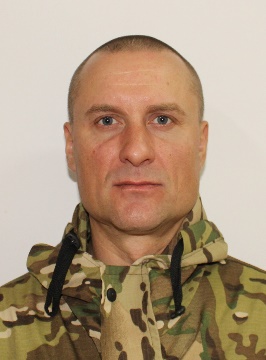 График (сутки через двое)Приказ № 198 л/с т 16.10.2023 г.3-й разряд21Ермекбаева  Карина  РинатовнаКГУ «Специальный комплекс «детский сад-школа-интернат», село Урюпинка, Аккольский район» управления образования Акмолинской областивоспитатель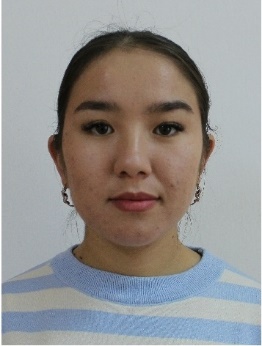 37 ч.Приказ №107 от 01.09.2022 г.Без категорииКурсы ПК: сертификат №0638940 выдан 27.10.2023 г.  г. Кокшетау АО " Национальный центр повышения квалификации " Өрлеу" тема: "Организация учебно-воспитательного и коррекционного процесса в специальных организациях образования". 80 ч.22Жулепа                           Оксана ИвановнаКГУ «Специальный комплекс «детский сад-школа-интернат», село Урюпинка, Аккольский район» управления образования Акмолинской области уборщик служебных помещении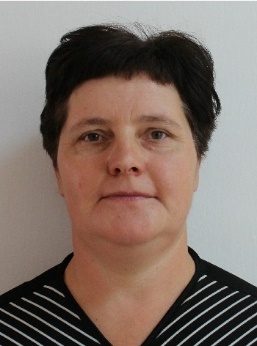 40 ч.Приказ № 25  от 30.03.2015 г.1-й разряд23Жуманова                          Раушан БейсеновнаКГУ «Специальный комплекс «детский сад-школа-интернат», село Урюпинка, Аккольский район» управления образования Акмолинской областивоспитатель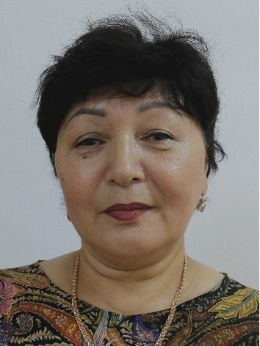 39 ч.Приказ № 146 от 06.11.2019 г.Без категорииКурсы ПК: сертификат № 0404524выдан 05.03.2021 г. г.Кокшетау, Өрлеу  тема "Развитие профессиональных компетенций педагогов интернатных организации , 80ч.,          24Жусупов Болат СаламатовичКГУ «Специальный комплекс «детский сад-школа-интернат», село Урюпинка, Аккольский район» управления образования Акмолинской области учитель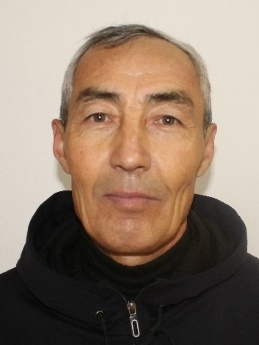 ПТО	- 20 ч.технология - 1ч.;ОТП – 4 ч.Приказ №126  от 01.09.2012 г.Педагог-модератор  Приказ № 80 л/с от 14.07.2020 г.  по Специальному комплексу   Курсы ПК: сертификат № 0742675 выдан 08.12.2023 г. г. Кокшетау АО " Национальный центр повышения квалификации "Өрлеу" тема: " Современные технологии обучения и воспитания детей с особыми образовательными потребностями" 80 ч.  Курсы ПК: сертификат 00199 выдан 18.06.20 г. центр "САНА" г. Нур-Султан тема: Развитие профессиональной компетентности учителя по предмету "Художественный труд" 72ч.                   25Жусупова                       Гулсара ЖайковнаКГУ «Специальный комплекс «детский сад-школа-интернат», село Урюпинка, Аккольский район» управления образования Акмолинской областивоспитатель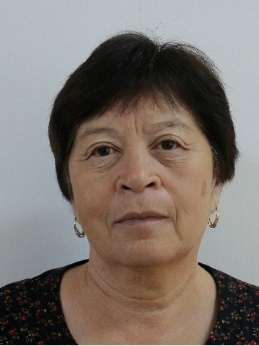 40 ч.Приказ №141 от 08.12.1997г1 категорияПриказ №28 от 18.03.2020 г. ГУ "УО Акмолинской области"Курсы ПК: сертификат № 0742676 выдан 08.12.2023 г. г. Кокшетау АО " Национальный центр повышения квалификации " Өрлеу" тема: " Современные технологии обучения и воспитания детей с особыми образовательными потребностями" 80ч26Жусупбекова Индира МаратовнаКГУ «Специальный комплекс «детский сад-школа-интернат», село Урюпинка, Аккольский район» управления образования Акмолинской области врач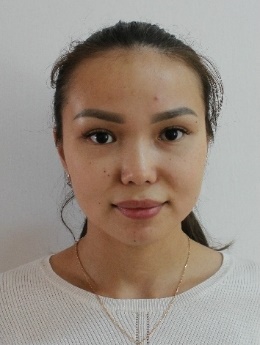 40 ч.Приказ №141 от 01.09.2023 г.27Жерновникова Валентина ВасильевнаКГУ «Специальный комплекс «детский сад-школа-интернат», село Урюпинка, Аккольский район» управления образования Акмолинской областиучитель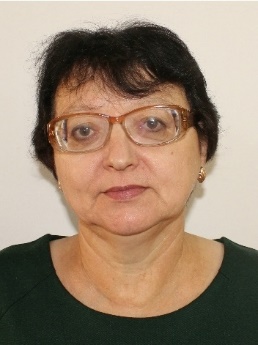 начальные классы – 20 ч.коррекция недостатков развития речи - 4ч.Приказ №265 от 12.10.2003 г.Педагог-эксперт          Приказ № 152 л/с от 15.07.2019 г. ГУ "УО Акмолинской области"Курсы ПК: сертификат: № 0741871 выдан 10.11.2023 г. г.Кокшетау АО " Национальный центр повышения квалификации "Өрлеу" тема: "Организация учебно- воспитательного процесса в специальных организациях образования "80 ч.28Заборовский Александр ПетровичКГУ «Специальный комплекс «детский сад-школа-интернат», село Урюпинка, Аккольский район» управления образования Акмолинской области учитель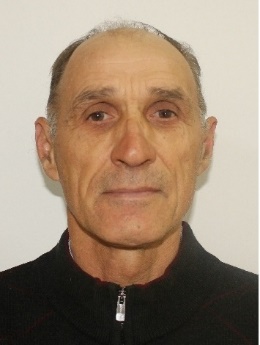 ПТО-16 ч.ОТП – 6 ч.Приказ№ 8 от 07.02.1983 г.Педагог-модератор Приказ № 98 от 30.06.2023 г. ГУ "УО Акмолинской области"Курсы ПК: сертификат № 00200 выдан 18.06.20 г. центр "САНА" г. Нур-Султан тема: Развитие профессиональной компетентности учителя по предмету "Художественный труд" 72ч.29Заборовский                   Сергей АлександровичКГУ «Специальный комплекс «детский сад-школа-интернат», село Урюпинка, Аккольский район» управления образования Акмолинской областиводитель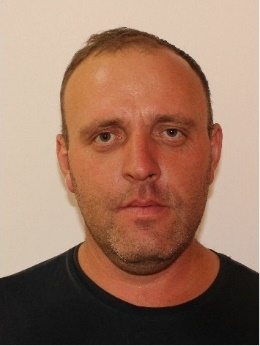 40 ч.Приказ№81от 01.08.2019 г.4-й разряд30Заико Светлана НиколаевнаКГУ «Специальный комплекс «детский сад-школа-интернат», село Урюпинка, Аккольский район» управления образования Акмолинской областипомощник воспитателя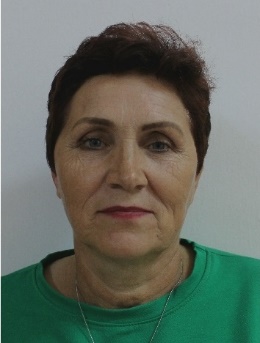 Скользящий график (сутки через двое)Приказ №164 от 16.09.2013 г.31Заремба Ольга НиколаевнаКГУ «Специальный комплекс «детский сад-школа-интернат», село Урюпинка, Аккольский район» управления образования Акмолинской областиучитель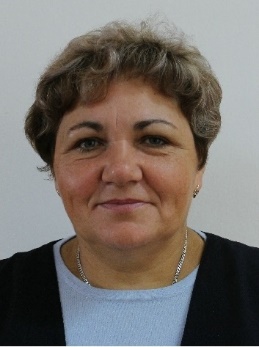 химия -  4 ч.ПТО- 13 ч.ОТП-6 ч.технология - 1 ч.художественный труд- 2 ч.Приказ №125от 31.08.2022 г.Педагог-модератор  Приказ № 239 от 31.12.2019 г. Аккольского отдела образованияПедагог-исследователь Приказ № 80 о/д от 14.07.2020 г. по Специальному комплексу  Курсы ПК: сертификат 191с195d0 выдан 01.10.2021 г. АОО "Назарбаев интеллектуальные школы" "курсы по образовательной программе повышения квалификации педагогических кадров по предметам "Химия" и "Естествознание" в рамках обновления содержания среднего образования РК 80час.                                                                                                                  Курсы ПК: сертификат.№ 0403979 выдан 19.02.2021 г. г. Кокшетау  АО " Национальный центр повышения квалификации "Өрлеу" тема: ".Развитие профессиональных компетенций педагогов интернатных организации" , 80ч.32Заяц                                Яна  ЮрьевнаКГУ «Специальный комплекс «детский сад-школа-интернат», село Урюпинка, Аккольский район» управления образования Акмолинской областивоспитатель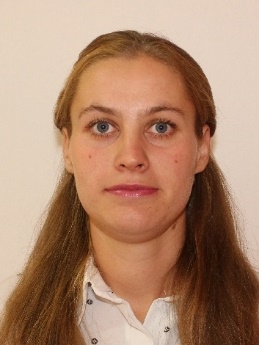 38 ч.Приказ №152от 02.12.2019 г.Педагог-модераторПриказ № 98 от 30.06.2023 г. ГУ "УО Акмолинской области" Курсы ПК:сертификат №0404525выд.05.03.2021 г. г.Кокшетау, Өрлеу тема "Развитие профессиональных компетенций педагогов интернатных организации , 80ч.,       33Казаченко Александр ВалерьевичКГУ «Специальный комплекс «детский сад-школа-интернат», село Урюпинка, Аккольский район» управления образования Акмолинской областипедагог дополнительного образования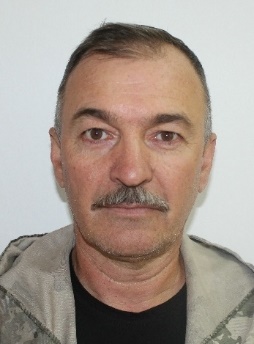 16 ч.Приказ №54 от 01.06.2023 г.  Педагог-исследовательПриказ №68 от 12.07.2021 г. ГУ "УО Акмолинской области"Совместитель 34Касенова Оксана МихайловнаКГУ «Специальный комплекс «детский сад-школа-интернат», село Урюпинка, Аккольский район» управления образования Акмолинской областиуборщик служебных помещении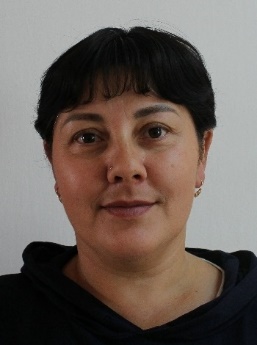 40 ч.Приказ №119 от 16.09.2019 г.1-й разряд35Касенов Роман Михайлович КГУ «Специальный комплекс «детский сад-школа-интернат», село Урюпинка, Аккольский район» управления образования Акмолинской областикочегар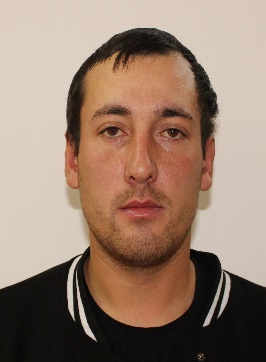 График (сутки через двое)Приказ № 220 от 29.12.2023 г.3-й разряд36Кальная                          Валентина НиколаевнаКГУ «Специальный комплекс «детский сад-школа-интернат», село Урюпинка, Аккольский район» управления образования Акмолинской областиуборщик служебных помещении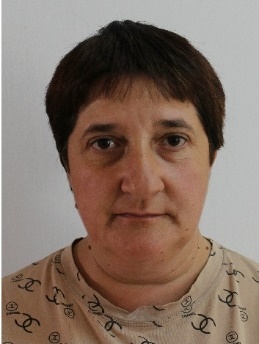 40 ч.Приказ №18 от 01.02.2018 г.1-й разряд37Кальная Карина ВадимовнаКГУ «Специальный комплекс «детский сад-школа-интернат», село Урюпинка, Аккольский район» управления образования Акмолинской областивоспитатель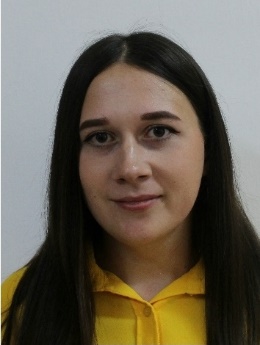 38 ч.Приказ №112   от 29.08.2020 г.38Қамза  Динара РашидқызыКГУ «Специальный комплекс «детский сад-школа-интернат», село Урюпинка, Аккольский район» управления образования Акмолинской областидиетическая сестра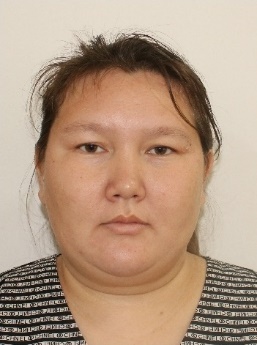 40 ч.Приказ №150 от 01.12.2022 г.Первая категорияСвидетельство № 3858выдан 23.09.2022 г. Казахский медицинский университет «ВШОЗ» 120 ч.  39Клочкова Наталья Сергеевна КГУ «Специальный комплекс «детский сад-школа-интернат», село Урюпинка, Аккольский район» управления образования Акмолинской областиУборщик служебных помещений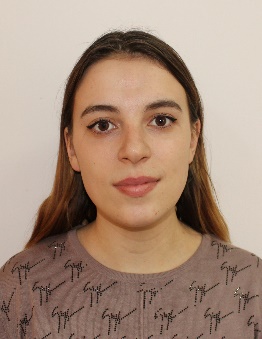 40чПриказ № 207 л/с от 15.11.2023 г. 2-й разрядПриказ № 10 л/с от 22.01.2024 г.Переведена в данной организации помощником воспитателя40Комиссарова Наталья ВикторовнаКГУ «Специальный комплекс «детский сад-школа-интернат», село Урюпинка, Аккольский район» управления образования Акмолинской области учитель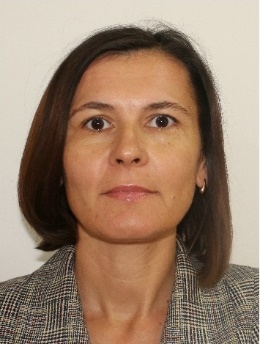 естествознание – 9 ч.география  - 12ч.мир вокруг - 2ч.Приказ №122от 29.08.2020 г.Педагог-модератор  Приказ №137 л/с от 24.12.2020 г. по Специальному комплексуКурсы ПК: сертификат № 0742678 выдан 08.12.2023 г. Кокшетау АО " Национальный центр повышения квалификации "Өрлеу" тема: " Современные технологии обучения и воспитания детей с особыми образовательными потребностями" 80 ч41Куанышева Тамара ЕрмекбаевнаКГУ «Специальный комплекс «детский сад-школа-интернат», село Урюпинка, Аккольский район» управления образования Акмолинской области учитель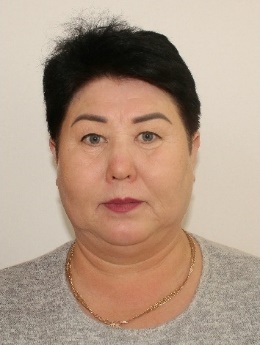 казахский язык – 18 ч.СБО – 12 ч.Приказ №143от 01.09.2010 г. Без категорииКурсы ПК: сертификат  № 0742679 выдан 08.12.2023 г. г. Кокшетау АО " Национальный центр повышения квалификации "Өрлеу" тема: " Современные технологии обучения и воспитания детей с особыми образовательными потребностями" 80 ч.42Кудрицкая                       Виктория  АнатольевнаКГУ «Специальный комплекс «детский сад-школа-интернат», село Урюпинка, Аккольский район» управления образования Акмолинской области, повар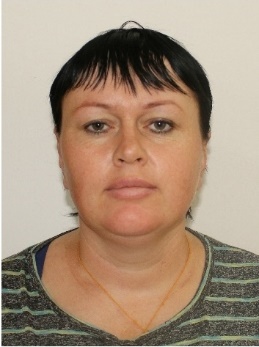 40 ч. Приказ № 187 л/с от 02.10.2023 г.3-й разряд43Кульшай Александр СергеевичКГУ «Специальный комплекс «детский сад-школа-интернат», село Урюпинка, Аккольский район» управления образования Акмолинской области слесарь-сантехник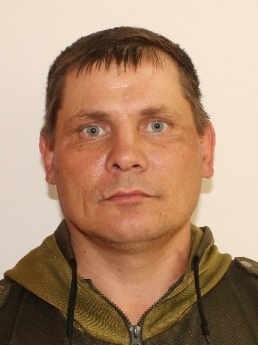 40 ч.Приказ № 1 от 04.01.2023 г.3-й разряд 44Кульшай Сергей НиколаевичКГУ «Специальный комплекс «детский сад-школа-интернат», село Урюпинка, Аккольский район» управления образования Акмолинской областиэлектрик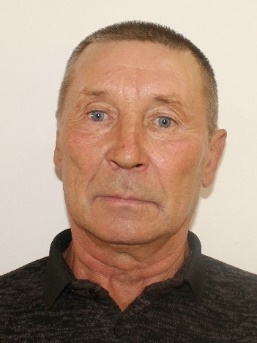 40 ч.Приказ № 11 от 24.01.2023 г.45Кусаинова                       Бакдан  АутаевнаКГУ «Специальный комплекс «детский сад-школа-интернат», село Урюпинка, Аккольский район» управления образования Акмолинской областиуборщик служебных помещении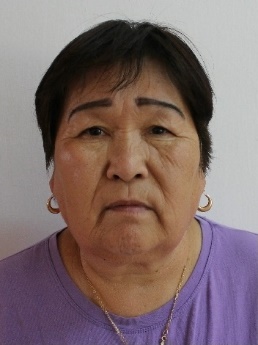 40 ч.Приказ № 95 от 15.08.2018 г.2-й разряд46Лагода                              Нина  НиколаевнаКГУ «Специальный комплекс «детский сад-школа-интернат», село Урюпинка, Аккольский район» управления образования Акмолинской областиучитель начальных классов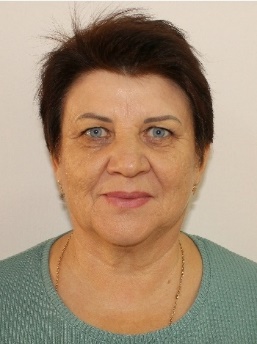 начальные классы – 22 ч.коррекция недостатков развития речи - 4ч.Приказ № 10 от 17.01.1998 г.Без категорииКурсы ПК: сертификат № 0742680 выдан 08.12.2023 г. г. Кокшетау АО " Национальный центр повышения квалификации "Өрлеу" тема: " Современные технологии обучения и воспитания детей с особыми образовательными потребностями" 80 ч.47Линкова                          Татьяна  СергеевнаКГУ «Специальный комплекс «детский сад-школа-интернат», село Урюпинка, Аккольский район» управления образования Акмолинской области воспитатель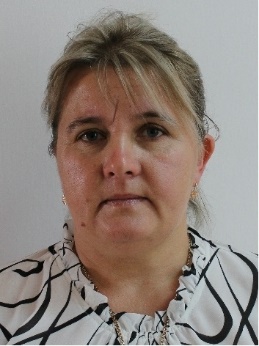 39 ч.Приказ № 94 от 15.08.2018 г.Педагог модераторПриказ №70 л/с от 04.08.2021 г. по Специальному комплексуКурсы ПК: сертификат № 0742681 выдан 08.12.2023 г. г.Кокшетау  АО " Национальный центр повышения квалификации " Өрлеу" тема: " Современные технологии обучения и воспитания детей с особыми образовательными потребностями" 80ч48Лисаченко Людмила СтаниславовнаКГУ «Специальный комплекс «детский сад-школа-интернат», село Урюпинка, Аккольский район» управления образования Акмолинской областиучитель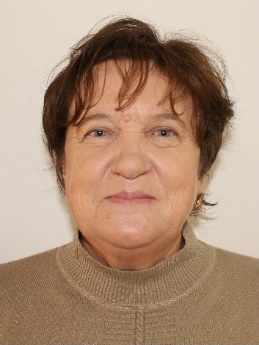 математика -25 ч.; физика – 4ч.Приказ № 413 от 02.08.1998 г.Педагог-экспертПриказ № 52 л/с от 15.07.2019 г. "ГУ "УО Акмолинской области"Курсы ПК: сертификат № 0741878 выдан 10.11.2023 г. г.Кокшетау АО " Национальный центр повышения квалификации "Өрлеу" тема: "Организация учебно- воспитательного процесса в специальных организациях образования "80 ч.49Лебеденко                        Павел  ВитальевичКГУ «Специальный комплекс «детский сад-школа-интернат», село Урюпинка, Аккольский район» управления образования Акмолинской области слесарь-сантехник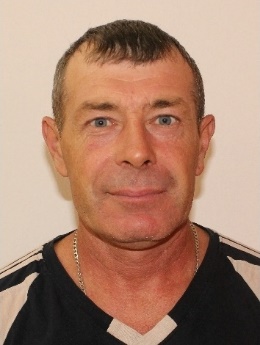 40 ч.Приказ №128 от 11.11.2016 г.6-ой разряд 50Макагон Екатерина ГеннадьевнаКГУ «Специальный комплекс «детский сад-школа-интернат», село Урюпинка, Аккольский район» управления образования Акмолинской областиучитель информатики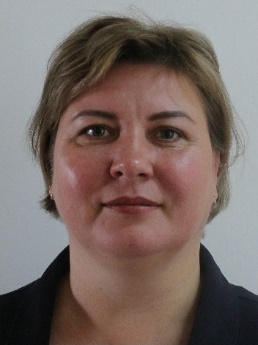 информатика – 4ч.,цифровая грамотность – 2 ч.,глобальные компетенции-1,5 ч,изобразительное искусство-2ч.Приказ №117 от 29.08.2020 г.ПедагогКурсы ПК: сертификат № 0637876 выдан 22.09.2023 г. г.Кокшетау АО " Национальный центр повышения квалификации "Өрлеу" тема: " Использование цифровых ресурсов в преподавании предметов" 80 чСовместитель 51Мазуренко                      Ольга ВасильевнаКГУ «Специальный комплекс «детский сад-школа-интернат», село Урюпинка, Аккольский район» управления образования Акмолинской областиоператор стиральных машин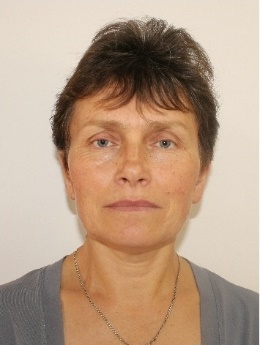 40 ч.Приказ № 79 от 01.08.2017 г.2-й разряд52Макарцова                        Анастасия ИвановнаКГУ «Специальный комплекс «детский сад-школа-интернат», село Урюпинка, Аккольский район» управления образования Акмолинской областипедагог-психолог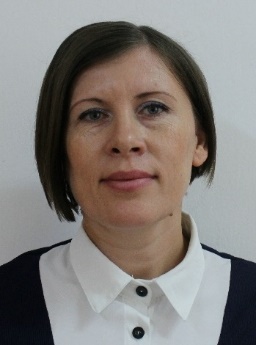 40 ч.Приказ № 113 от 27.08.2021 г.Педагог-модераторПриказ № 98л/с от 30.06.2023 г. ГУ "УО Акмолинской области"Курсы ПК: сертификат № 690 выдан 19.01.2023 г. (09.01. по 19.01.2023) тема: "Психолого-педагогическая помощь детям с расстройствами аутистического спектра в условиях реабилитационного центра" 72час.53Макарцова                           Надежда ВасильевнаКГУ «Специальный комплекс «детский сад-школа-интернат», село Урюпинка, Аккольский район» управления образования Акмолинской областивоспитатель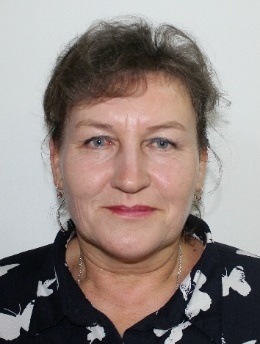 39 ч.Приказ № 211 от 07.12.1994 г.Педагог Приказ №98 от 30.08.2023 г. ГУ "УО Акмолинской области" Курсы ПК: сертификат  № 0742682 выдан 08.12.2023 г. г. Кокшетау  АО " Национальный центр повышения квалификации " Өрлеу" тема: " Современные технологии обучения и воспитания детей с особыми образовательными потребностями" 80ч54Матвиенко Светлана НиколаевнаКГУ «Специальный комплекс «детский сад-школа-интернат», село Урюпинка, Аккольский район» управления образования Акмолинской областисоциальный  педагог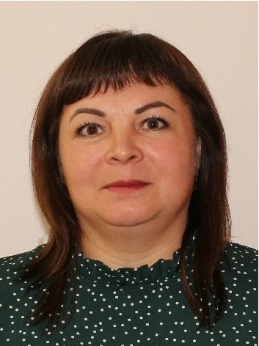 40 ч.Приказ № 171 от 01.11.2012 г.Педагог-модераторПриказ №70 л/с от 04.08.2021 г. по Специальному комплексуКурсы ПК: сертификат № 0742683 выдан 08.12.2023 г. г.Кокшетау АО " Национальный центр повышения квалификации "Өрлеу" тема " Современные технологии обучения и воспитания детей с особыми образовательными потребностями" 80ч.55Милакина Ольга АндреевнаКГУ «Специальный комплекс «детский сад-школа-интернат», село Урюпинка, Аккольский район» управления образования Акмолинской области помощник воспитателя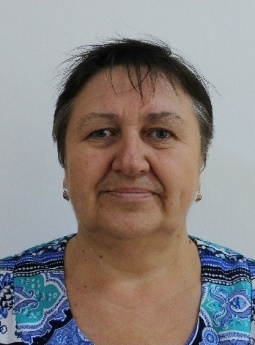 График (сутки через двое)Приказ № 134 от 29.10.2007 г.56Михова Ольга ВладимировнаКГУ «Специальный комплекс «детский сад-школа-интернат», село Урюпинка, Аккольский район» управления образования Акмолинской областипомощник воспитателя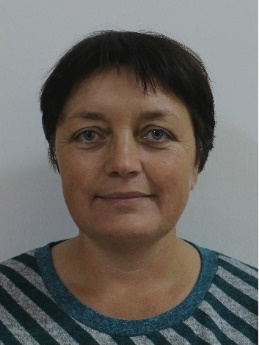 График (сутки через двое)Приказ № 144 от 31.08.1999 г.Свидетельство КБ № 0591873 выдан 07.03.2022 г.  « Высший педагогический колледж, город Щучинск»57Меренцова Наталья ВладимировнаКГУ «Специальный комплекс «детский сад-школа-интернат», село Урюпинка, Аккольский район» управления образования Акмолинской областипомощник воспитателя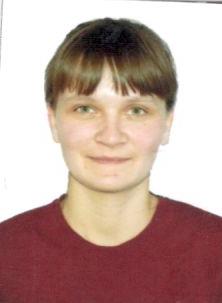 Приказ № 164  от 28.10.2021 г.Декретный отпуск58Молоткова Зарина НиколаеваКГУ «Специальный комплекс «детский сад-школа-интернат», село Урюпинка, Аккольский район» управления образования Акмолинской областикухонный рабочий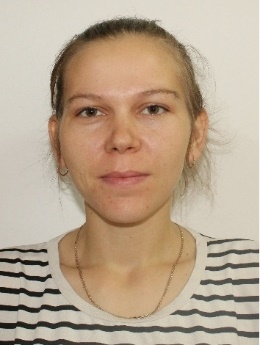 40 ч.Приказ №164 от 05.09.2023 г.2-й разряд59Мурашкина Кристина ВалерьевнаКГУ «Специальный комплекс «детский сад-школа-интернат», село Урюпинка, Аккольский район» управления образования Акмолинской областии.о главного  бухгалтера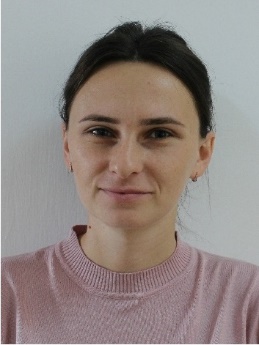 40 ч.Приказ №133 от  22.10.2019 г.60Мурашкина                        Татьяна НиколаевнаКГУ «Специальный комплекс «детский сад-школа-интернат», село Урюпинка, Аккольский район» управления образования Акмолинской областипомощник воспитателя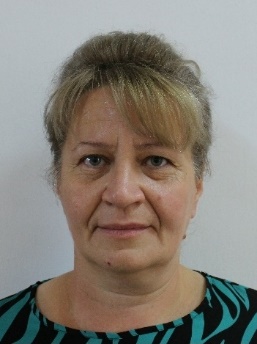 График (сутки через двое)Приказ № 95  от 13.07.2009 г.Свидетельство КБ № 0591875 выдан 07.03.2022 г.  « Высший педагогический колледж, город Щучинск»61Мусенова Зайда СатпаевнаКГУ «Специальный комплекс «детский сад-школа-интернат», село Урюпинка, Аккольский район» управления образования Акмолинской областимедицинская сестра 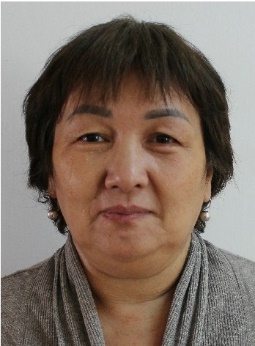 График (сутки через двое)Приказ № 137  от 15.10.2018 г. Высшая квалификационная категорияСвидетельство № 3801выдан 13.12.2021 г. Казахский медицинский университет «ВШОЗ» 120 ч.  62Мусенова                       Куралай  КайдаровнаКГУ «Специальный комплекс «детский сад-школа-интернат», село Урюпинка, Аккольский район» управления образования Акмолинской областивоспитатель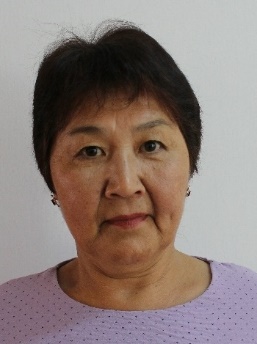 37 ч.Приказ № 172 от 27.09.1994 г.2 категорияПриказ № 29 от 24.04.2019 г. по Специальному комплексуКурсы ПК: сертификат №0638953 выдан 27.10.2023 г. г. Кокшетау АО " Национальный центр повышения квалификации " Өрлеу" тема: "Организация учебно-воспитательного и коррекционного процесса в специальных организациях образования". 80 ч.63Мусенова                       Манат  УвахитовнаКГУ «Специальный комплекс «детский сад-школа-интернат», село Урюпинка, Аккольский район» управления образования Акмолинской областивоспитатель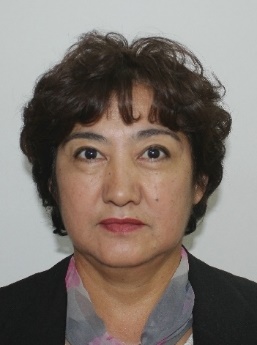 37 ч.Приказ № 172 от 04.08.1988 г.1 категорияПриказ № 28 л/с от 18.03.2020 г. ГУ"УО Акмолинской области"Курсы ПК: сертификат № 0742684 выдан 08.12.2023 г. г.Кокшетау  АО " Национальный центр повышения квалификации " Өрлеу" тема: " Современные технологии обучения и воспитания детей с особыми образовательными потребностями" 80 ч.64Мұхамед Нұргул АшимғалиқызыКГУ «Специальный комплекс «детский сад-школа-интернат», село Урюпинка, Аккольский район» управления образования Акмолинской областимузыкальный руководитель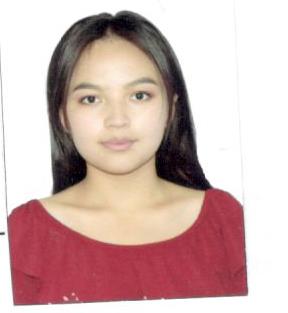 Приказ № 99  от 20.08.2020 г.Декретный отпуск65Мынбаев Марат СаветовичКГУ «Специальный комплекс «детский сад-школа-интернат», село Урюпинка, Аккольский район» управления образования Акмолинской областивахтер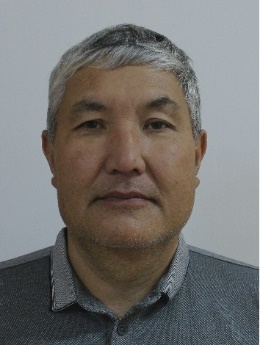 40 ч.Приказ № 149 от 19.11.20181-й разряд66Нуржанова Нургуль КакеновнаКГУ «Специальный комплекс «детский сад-школа-интернат», село Урюпинка, Аккольский район» управления образования Акмолинской областивоспитатель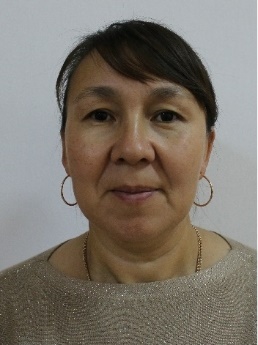 37 ч.Приказ № 134 от 26.08.2013 г.Без категорииКурсы ПК: сертификат  № 0742685 выдан 08.12.2023 г г.Кокшетау  АО " Национальный центр повышения квалификации " Өрлеу" тема: " Современные технологии обучения и воспитания детей с особыми образовательными потребностями" 80 ч.67Нуртазин Жакия МирамовичКГУ «Специальный комплекс «детский сад-школа-интернат», село Урюпинка, Аккольский район» управления образования Акмолинской областислесарь-сантехник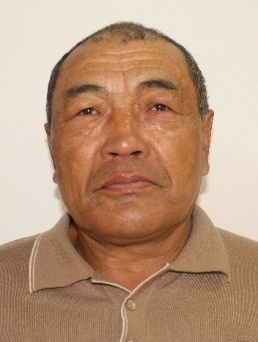 40 ч.Приказ № 155от 01.12.2022 г. 3-й разряд68Назаренко Александр ФедоровичКГУ «Специальный комплекс «детский сад-школа-интернат», село Урюпинка, Аккольский район» управления образования Акмолинской областиКочегар 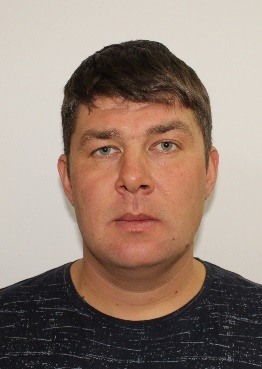 График (сутки через двое)Приказ № 195 от 04.10.2023 г.6-й разряд69Онучко Светлана ИвановнаКГУ «Специальный комплекс «детский сад-школа-интернат», село Урюпинка, Аккольский район» управления образования Акмолинской областизаместитель директора по воспитательной работе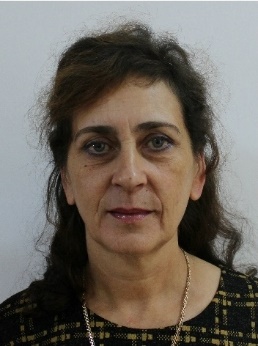 40 ч.Приказ №100 от 01.09.2017 г.2 категория зам. директора по ВР        Приказ № 50 от 31.05.2021 г.   ГУ"УО Акмолинской области"Курсы ПК: сертификат № 042686 выдан 08.12.2023 г. г.Кокшетау АО " Национальный центр повышения квалификации "Өрлеу" тема " Современные технологии обучения и воспитания детей с особыми образовательными потребностями" 80ч.Курсы ПК: сертификат №191 .Кокшетауский университет  Мырзахметова "Менеджмент в образовании" ,72ч.70Османова Айнур БактыбековнаКГУ «Специальный комплекс «детский сад-школа-интернат», село Урюпинка, Аккольский район» управления образования Акмолинской областиучитель начальных классов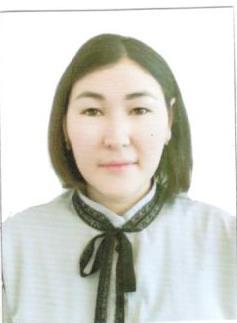 Приказ № 105  от 26.08.2021 г. Декретный отпуск71Патапкина Марина ЮрьевнаКГУ «Специальный комплекс «детский сад-школа-интернат», село Урюпинка, Аккольский район» управления образования Акмолинской областимладший медицинский персонал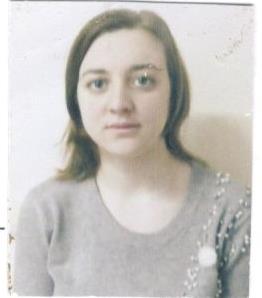 Декретный отпуск72Поварницин Владимир АнатольевичКГУ «Специальный комплекс «детский сад-школа-интернат», село Урюпинка, Аккольский район» управления образования Акмолинской областиучитель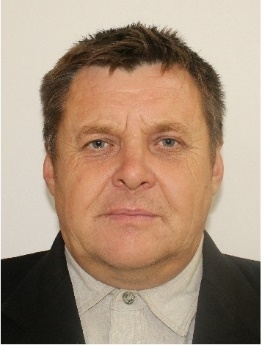 история Казахстана – 13 ч.; всемирная история – 3 ч.;биология – 4 ч.;общество и право -2чосновы права– 1 ч.информатика – 3 ч.Приказ № 284 от 26.11.2001 г.Педагог-эксперт Приказ № 152 л/с от 15.07.19 г. " ГУ "УО Акмолинской области"      Курсы ПК: сертификат № 0538520 выдан 26.05.2023 г. г.Кокшетау АО " Национальный центр повышения квалификации "Өрлеу" Развитие профессиональных компетенций педагогов интернатных организации  80ч.73Прокошев Евгений АнатольевичКГУ «Специальный комплекс «детский сад-школа-интернат», село Урюпинка, Аккольский район» управления образования Акмолинской области заместитель директора по АХЧ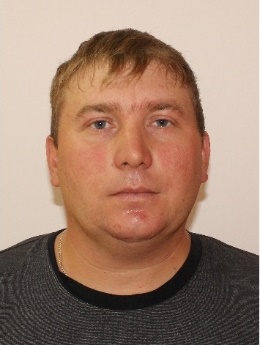 40 ч.Приказ №152 от 26.06.2019 г.  74Прокошев Егор АнатольевичКГУ «Специальный комплекс «детский сад-школа-интернат», село Урюпинка, Аккольский район» управления образования Акмолинской областикочегар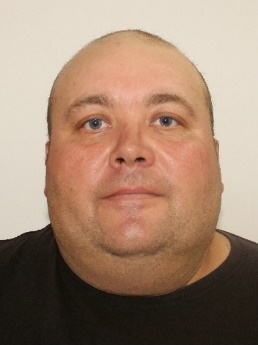 График (сутки через двое)Приказ № 68 от 01.10.2004 г.6-й разряд75Путько Ирина  ГригорьевнаКГУ «Специальный комплекс «детский сад-школа-интернат», село Урюпинка, Аккольский район» управления образования Акмолинской областиучитель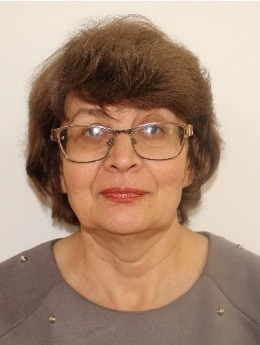 начальные классы -18 чрусский язык и чтение – 10 ч.инд.и груп.кор.занятия по  рус. яз. - 3ч.Приказ № 2 от 05.01.2022 г.Без категорииКурсы ПК: сертификат № 0742269 от 13.10.2023 г. АО " Национальный центр повышения квалификации "Өрлеу" ""Развитие профессиональной  компетентности специального педагога ( учителя -дефектолога) по совершенствованию коррекционной работы в системе среднего образования" 80ч.76Ребракова Галина ВасильевнаКГУ «Специальный комплекс «детский сад-школа-интернат», село Урюпинка, Аккольский район» управления образования Акмолинской области помощник воспитателя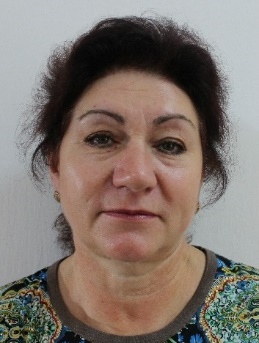 График (сутки через двое)Приказ № 138 от 29.09.2007 г. 77Ребракова Татьяна ПавловнаКГУ «Специальный комплекс «детский сад-школа-интернат», село Урюпинка, Аккольский район» управления образования Акмолинской областивоспитатель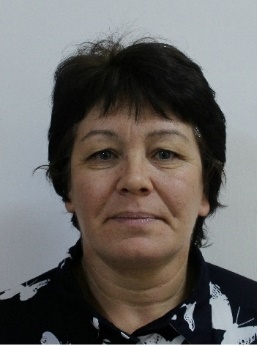 ПТО – 8 ч.   0.5 ст. учителяПриказ №171от 19.12.2014 г.Педагог-модератор Приказ №116  от 22.12.2021 г. по Специальному комплексуКурсы ПК: сертификат № 0742687 выдан  08.12.2023 г. г.Кокшетау  АО " Национальный центр повышения квалификации " Өрлеу" тема: " Современные технологии обучения и воспитания детей с особыми образовательными потребностями" 80ч78Редькин Александр ВалентиновичКГУ «Специальный комплекс «детский сад-школа-интернат», село Урюпинка, Аккольский район» управления образования Акмолинской области дворник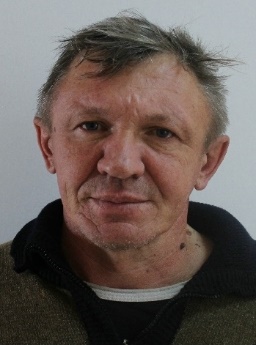 40 ч.Приказ № 127 от 01.10.2018 г.1-й разряд79Рейтенбах Наталья СергеевнаКГУ «Специальный комплекс «детский сад-школа-интернат», село Урюпинка, Аккольский район» управления образования Акмолинской областиучитель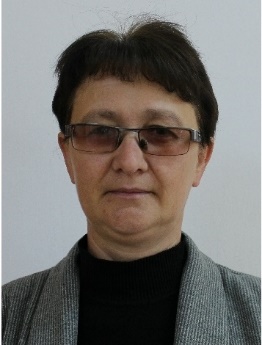 русский язык и литература – 26 ч.;.Приказ № 110 от 29.08.2020 г. Педагог-модератор Приказ №116 л/с от 22.12.2021 г. по Специальному комплексу.Курсы ПК: сертификат № 0742688 выдан 08.12.2023 г. г.Кокшетау АО " Национальный центр повышения квалификации "Өрлеу" тема " Современные технологии обучения и воспитания детей с особыми образовательными потребностями" 80 ч.  Курсы ПК: сертификат № 0635284 выдан 23.06.2023 г. г.Кокшетау АО " Национальный центр повышения квалификации "Өрлеу" тема: " Развитие предметных компетенций учителей русского языка и литературы по сложным темам 5-9 классов" 80 ч.    80Самат ЕрланКГУ «Специальный комплекс «детский сад-школа-интернат», село Урюпинка, Аккольский район» управления образования Акмолинской областиучитель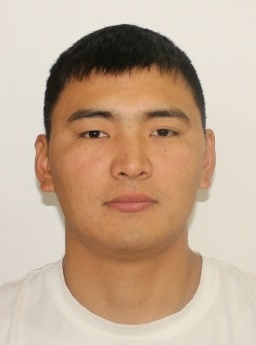 физическая культура – 21 ч.Приказ № 98 от 20.08.2020 г.педагогПриказ № 98 л/с от 30.06.2023 г. "ГУ "УО Акмолинской области"Курсы ПК: сертификат №  0742689 выдан 08.12.2023 г. г.Кокшетау АО " Национальный центр повышения квалификации "Өрлеу" тема " Современные технологии обучения и воспитания детей с особыми образовательными потребностями"  80 ч.81Сидоренко Роза   ВикторовнаКГУ «Специальный комплекс «детский сад-школа-интернат», село Урюпинка, Аккольский район» управления образования Акмолинской областивоспитатель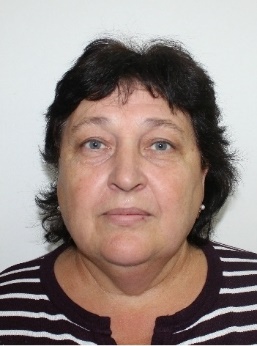 38 ч.Приказ №143 от 01.09.2013 г.  Педагог-модераторПриказ №116 от 22.12.2021 г. по Специальному комплексуКурсы ПК: сертификат № 0742690 выдан 08.12.2023 г. г.Кокшетау  АО " Национальный центр повышения квалификации " Өрлеу" тема: " Современные технологии обучения и воспитания детей с особыми образовательными потребностями" 80ч82Ситкина Валентина ПетровнаКГУ «Специальный комплекс «детский сад-школа-интернат», село Урюпинка, Аккольский район» управления образования Акмолинской области помощник воспитателя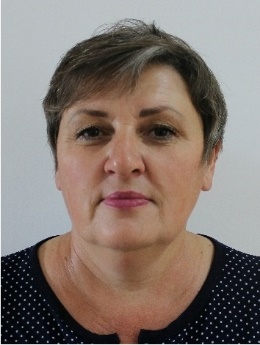 График (сутки через двое)Приказ № 138 от 29.09.2007 г.Свидетельство КБ № 0591877 выдан 07.03.2022 г.  « Высший педагогический колледж, город Щучинск»83Смагулова Гульнар СабировнаКГУ «Специальный комплекс «детский сад-школа-интернат», село Урюпинка, Аккольский район» управления образования Акмолинской области рабочий ОЗС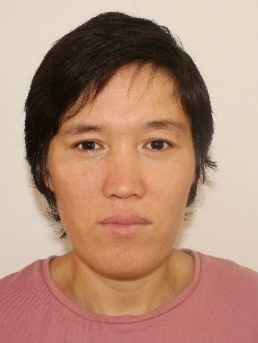 40 ч.Приказ № 1от 05.01.2022 г.2-й разряд84Стреблянская Наталья  ПетровнаКГУ «Специальный комплекс «детский сад-школа-интернат», село Урюпинка, Аккольский район» управления образования Акмолинской области учитель-логопед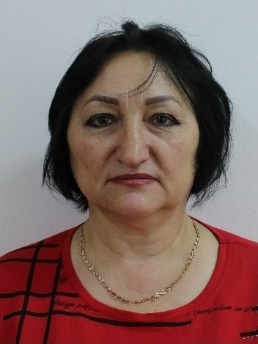 русский язык и чтение -7 ч коррекция недостатков развитие речи – 6 ч.Приказ № 2 от 05.01.2022 г. ПедагогПриказ. № 98 л/с от 30.06.2023 г. ГУ "УО Акмолинской области"Курсы ПК: сертификат № 0742691 выдан 08.12.2023 г. г.Кокшетау АО " Национальный центр повышения квалификации "Өрлеу" тема " Современные технологии обучения и воспитания детей с особыми образовательными потребностями"  80 ч85Сунгатова Айжан НасиевнаКГУ «Специальный комплекс «детский сад-школа-интернат», село Урюпинка, Аккольский район» управления образования Акмолинской области учитель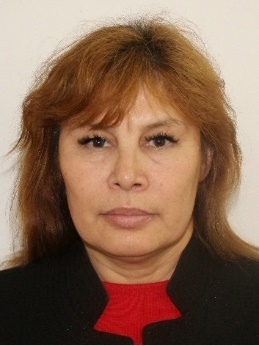 каз.яз и литература – 16 ч.;коррекционные занятия - 3ч;элективный курс -1 ч.индивидуальные развивающие занятия -5 ч.Приказ № 120от 29.08.2020 г. Педагог-модератор Приказ № 98 л/с от 30.06.2023 г.  ГУ "УО Акмолинской области"Курсы ПК: сертификат № 0543434 от 25.11.2022 г., АО " Национальный центр повышения квалификации "Өрлеу"  тема "Современные технологии обучения и воспитания детей с ООПП", 80 ч.86Суровцева Римма СергеевнаКГУ «Специальный комплекс «детский сад-школа-интернат», село Урюпинка, Аккольский район» управления образования Акмолинской области Дневной помощник воспитателя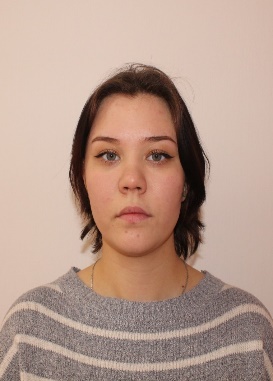 40 ч.Приказ № 16 от 14.02.2024 г.87Тронько Армен РазмиковичКГУ «Специальный комплекс «детский сад-школа-интернат», село Урюпинка, Аккольский район» управления образования Акмолинской областирабочий ОЗС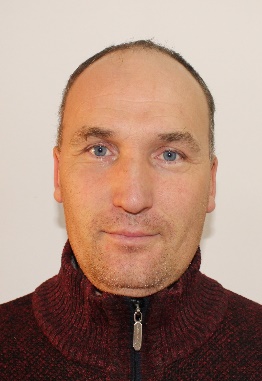 40ч.Приказ № 204 л/сот 06.11.2023 г.2й- разряд 88Тулеубаева Анара ЖанибековнаКГУ «Специальный комплекс «детский сад-школа-интернат», село Урюпинка, Аккольский район» управления образования Акмолинской области учитель начальных классов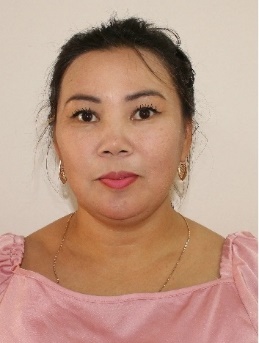 начальные классы – 20 ч. коррекция недостатков развития речи - 4ч.Приказ №149 от 01.09.2023 г. Без категорииКурсы ПК: сертификат № 0742692 выдан 08.12.2023 г. г.Кокшетау АО " Национальный центр повышения квалификации "Өрлеу" тема: " Современные технологии обучения и воспитания детей с особыми образовательными потребностями" 80 ч89Увалинова Варвара НиколаевнаКГУ «Специальный комплекс «детский сад-школа-интернат», село Урюпинка, Аккольский район» управления образования Акмолинской областиучитель начальных классов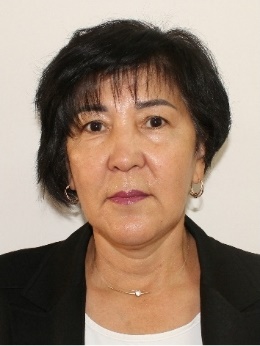 28 ч.Приказ № 102 от 29.08.2019 г.Педагог-модератор  Приказ № 80 л/с от 14.07.2020 г. по Специальному комплексу                Курсы ПК: сертификат№ 0742693 выдан 08.12.2023 г. г.Кокшетау АО " Национальный центр повышения квалификации "Өрлеу" тема " Современные технологии обучения и воспитания детей с особыми образовательными потребностями"  80 ч.90Умербаева Амина ДюсенбаевнаКГУ «Специальный комплекс «детский сад-школа-интернат», село Урюпинка, Аккольский район» управления образования Акмолинской областивоспитатель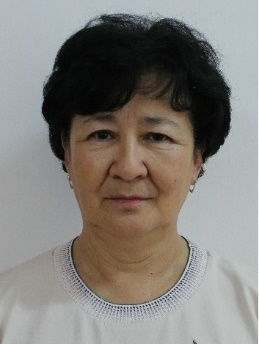 начальные классы – 21 ч.; коррекция недостатков развития речи - 3ч.;СБО – 4 ч.Приказ № 119 от 25.09.2017 г.Педагог-модераторПриказ №116 от 22.12.2021 г. по Специальному комплексуКурсы ПК: сертификат № 0742694 выдан 08.12.2023 г. г.Кокшетау  АО " Национальный центр повышения квалификации " Өрлеу" тема: " Современные технологии обучения и воспитания детей с особыми образовательными потребностями" 80ч91Флядунова Надежда  ФедоровнаКГУ «Специальный комплекс «детский сад-школа-интернат», село Урюпинка, Аккольский район» управления образования Акмолинской областикастелянша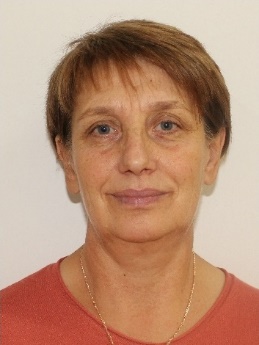 40 ч.Приказ № 4 от 05.01.2021 г.2-й разряд92Харченко Анна ВячеславовнаКГУ «Специальный комплекс «детский сад-школа-интернат», село Урюпинка, Аккольский район» управления образования Акмолинской областиинженер по оборудованию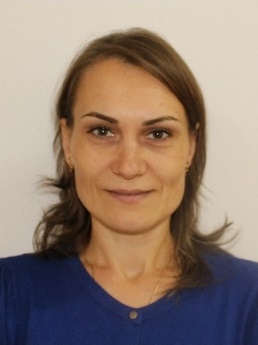 40 ч.Приказ № 4 от 05.01.2021 г.93Чепуровская Людмила НиколаевнаКГУ «Специальный комплекс «детский сад-школа-интернат», село Урюпинка, Аккольский район» управления образования Акмолинской области учитель начальных классов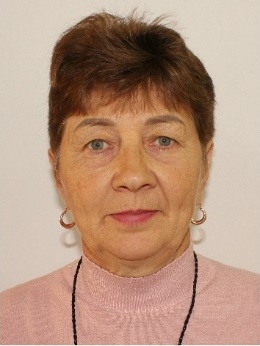 начальные классы - 21 ч.;коррекция недостатков развития речи – 3 ч;СБО-2ч.Приказ №106 от 05.09.1997 г.Педагог модератор Приказ № 98 л/с от 30.06.2023 г.  ГУ "УО Акмолинской области"Курсы ПК: сертификат № 0741893 выдан 10.11.2023 г г.Кокшетау АО " Национальный центр повышения квалификации "Өрлеу" тема: "Организация учебно- воспитательного процесса в специальных организациях образования "80 ч.94Червоняк Вероника ВладимировнаКГУ «Специальный комплекс «детский сад-школа-интернат», село Урюпинка, Аккольский район» управления образования Акмолинской областипомощник воспитателя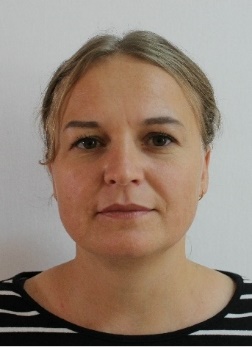 График (сутки через двое)Приказ № 28 от 20.03.2018 г. Свидетельство КБ № 0346952 выдан 21.08.2014 г. ГККП «Педагогический колледж, город Щучинск»95Чайка Эльмира Асхатовна КГУ «Специальный комплекс «детский сад-школа-интернат», село Урюпинка, Аккольский район» управления образования Акмолинской областиучитель английского языка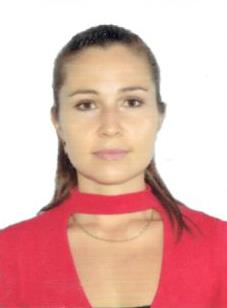 Декретный отпуск96Червоняк Владимир НиколаевичКГУ «Специальный комплекс «детский сад-школа-интернат», село Урюпинка, Аккольский район» управления образования Акмолинской областиводитель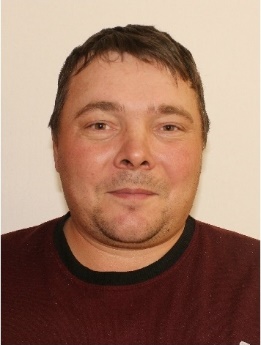 40 ч.Приказ № 55От 03.06.2023 г.5-й разряд97Червоняк Людмила АнатольевнаКГУ «Специальный комплекс «детский сад-школа-интернат», село Урюпинка, Аккольский район» управления образования Акмолинской области воспитатель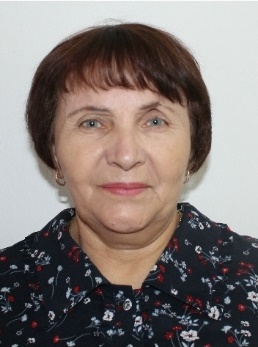 39 ч.Приказ № 80 от 04.09.2006 г.Педагог-модераторПриказ №116 от 22.12.2021 г. по Специальному комплексуКурсы ПК: сертификат № 0403989выд.19.02.2021 г. г. Кокшетау, Өрлеу , тема "  Развитие профессиональных компетенций педагогов интернатных организации" ,80ч                            98Червоняк Татьяна АнатольевнаКГУ «Специальный комплекс «детский сад-школа-интернат», село Урюпинка, Аккольский район» управления образования Акмолинской области кладовщик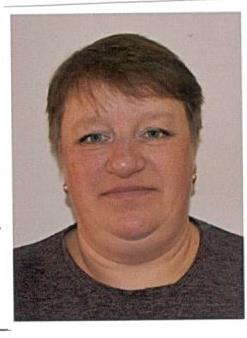 40 ч.Приказ № 184 от 02.10.2023 г.99Чипурнова Галина СергеевнаКГУ «Специальный комплекс «детский сад-школа-интернат», село Урюпинка, Аккольский район» управления образования Акмолинской области помощник воспитателя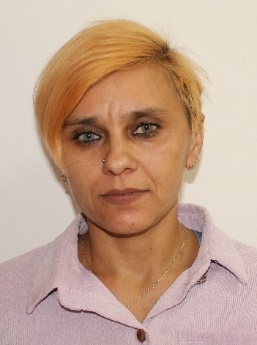 График (сутки через двое)Приказ № 122от 15.09.2022 г.100Шенжанова Баян АнваровнаКГУ «Специальный комплекс «детский сад-школа-интернат», село Урюпинка, Аккольский район» управления образования Акмолинской областивоспитатель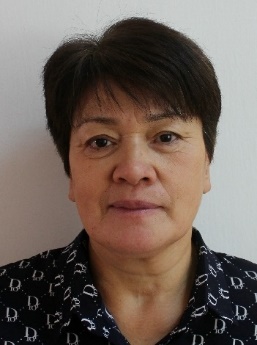 39 ч.Приказ № 106 от 01.09.2022 г.Без категорииКурсы ПК: сертификат № 0742695 выдан 08.12.2023 г. г.Кокшетау  АО " Национальный центр повышения квалификации " Өрлеу" тема: " Современные технологии обучения и воспитания детей с особыми образовательными потребностями" 80ч101Шенжанова Наталья НасыповнаКГУ «Специальный комплекс «детский сад-школа-интернат», село Урюпинка, Аккольский район» управления образования Акмолинской области повар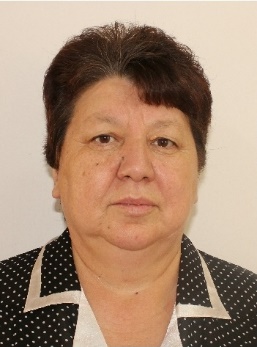 40 ч.Приказ № 94от 21.08.2022 г. 4-й разряд102Эйзенах Ольга ВладимировнаКГУ «Специальный комплекс «детский сад-школа-интернат», село Урюпинка, Аккольский район» управления образования Акмолинской областипомощник воспитателя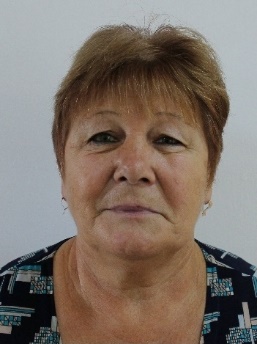 График (сутки через двое)Приказ № 136 от 01.09.2009 г. Свидетельство КБ № 0591884 выдан 07.03.2022 г.  « Высший педагогический колледж, город Щучинск»103Эйдемиллер                          Владимир  ПавловичКГУ «Специальный комплекс «детский сад-школа-интернат», село Урюпинка, Аккольский район» управления образования Акмолинской областитракторист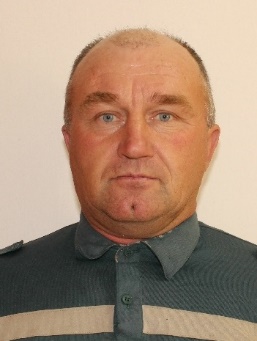 40 ч.Приказ № 21 от 04.03.2015 г. 4 –й разряд104Эйдемиллер Татьяна  АнатольевнаКГУ «Специальный комплекс «детский сад-школа-интернат», село Урюпинка, Аккольский район» управления образования Акмолинской области учитель начальных классов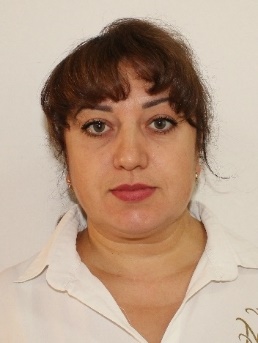 начальные классы -  22 ч.коррекция недостатков развитие речи – 3 ч.Приказ № 147от 01.09.2023 г.Без категорииКурсы ПК: сертификат № 0742696 выдан 08.12.2023 г. г.Кокшетау АО " Национальный центр повышения квалификации "Өрлеу" тема " Современные технологии обучения и воспитания детей с особыми образовательными потребностями"  80 ч. 105Юрченко Екатерина СергеевнаКГУ «Специальный комплекс «детский сад-школа-интернат», село Урюпинка, Аккольский район» управления образования Акмолинской областиКухонный рабочий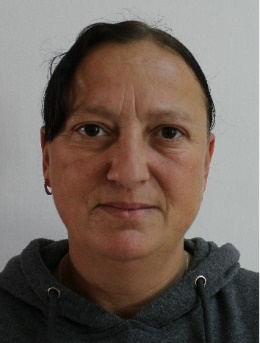 40 ч.Приказ № 189 л/с от 02.10.2023 г.1-й разряд106Юрченко Елена СергеевнаКГУ «Специальный комплекс «детский сад-школа-интернат», село Урюпинка, Аккольский район» управления образования Акмолинской областиУборщик служебных помещений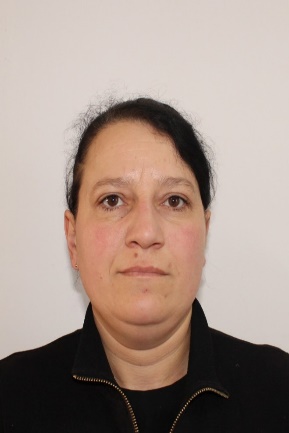 40 ч.Приказ № 9 л/с от 22.01.2024 г.2-й разряд107Юрченко Оксана ВалентиновнаКГУ «Специальный комплекс «детский сад-школа-интернат», село Урюпинка, Аккольский район» управления образования Акмолинской областизаместитель директора по УР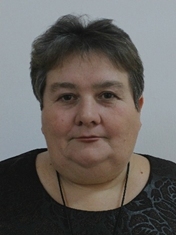 Русский язык и чтение -5ч.инд.и груп.кор.занятия по  русской  литературе - 3ч.;Приказ № 50от 01.06.2018 г.Педагог модератор Приказ № 98 л/с от 30.06.2023 г. ГУ "УО Акмолинской области"Курсы ПК: сертификат №0741895  выдан 10.11.2023 г. г.Кокшетау  АО " Национальный центр повышения квалификации "Өрлеу" тема: "Организация учебно-воспитательного процесса в специальных организациях образования" 80ч.108Якушевская Елена ВитальевнаКГУ «Специальный комплекс «детский сад-школа-интернат», село Урюпинка, Аккольский район» управления образования Акмолинской областипедагог дополнительного образования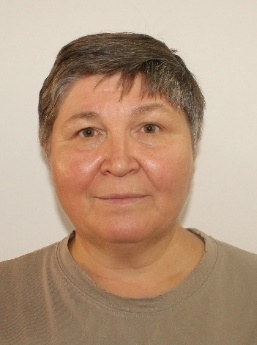 коррекционная ритмика – 8ч;Приказ № 10от 20.08.2020 г.Педагог-исследователь  Приказ № 164 л/с от 31.12.2021 г. ГУ "УО Акмолинской области"Курсы ПК: сертификат № 00004135 выдан 27.11.2023 г. г. Павлодар  Министерство науки и высшего образования РК тема: Развитие профессиональных компетенций 90 ч.Совместитель109Ялымова Гэльсина ТемирхановнаКГУ «Специальный комплекс «детский сад-школа-интернат», село Урюпинка, Аккольский район» управления образования Акмолинской областивоспитатель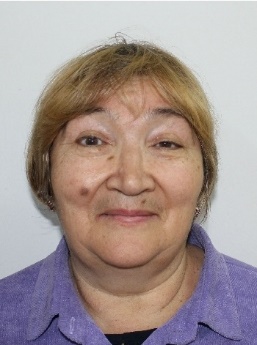 музыка -  3 ч.Приказ № 94от 29.08.2016 г. 1 категорияПриказ №83 от 28.03.2019 г. ГУ "УО Акмолинской области"Курсы ПК: сертификат № 0742697 выдан 08.12.2023 г. г.Кокшетау  АО " Национальный центр повышения квалификации " Өрлеу" тема: " Современные технологии обучения и воспитания детей с особыми образовательными потребностями" 80ч110Яскельчик Наталья НиколаевнаКГУ «Специальный комплекс «детский сад-школа-интернат», село Урюпинка, Аккольский район» управления образования Акмолинской областибухгалтер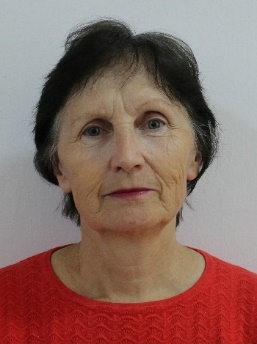 40 ч.Приказ № 200от 10.11.1994 г.